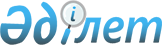 О признании утратившими силу некоторых решений областного маслихатаРешение Мангистауского областного маслихата от 10 декабря 2015 года № 29/455      Примечание РЦПИ.

      В тексте документа сохранена пунктуация и орфография оригинала      В соответствии с законами Республики Казахстан от 23 января 2001 года «О местном государственном управлении и самоуправлении в Республике Казахстан», от 24 марта 1998 года «О нормативных правовых актах» областной маслихат РЕШИЛ:



      1. Признать утратившими силу следующие решения областного маслихата:



      1) от 10 августа 2012 года № 5/68 «О Правилах застройки территории Мангистауской области» (зарегистрировано в Реестре государственной регистрации нормативных правовых актов за № 2147, опубликовано в газете «Огни Мангистау» от 18 сентября 2012 года);



      2) от 16 августа 2013 года № 12/180 «О внесении изменений в решение областного маслихата от 10 августа 2012 года № 5/68 «О Правилах застройки территории Мангистауской области» (зарегистрировано в Реестре государственной регистрации нормативных правовых актов за № 2299, опубликовано в газете «Огни Мангистау» от 3 октября 2013 года);



      3) от 5 февраля 2014 года № 14/217 «О внесении изменения в решение областного маслихата от 10 августа 2012 года № 5/68 «О Правилах застройки территории Мангистауской области» (зарегистрировано в Реестре государственной регистрации нормативных правовых актов за № 2360, опубликовано 25 февраля 2014 года в информационно-правовой системе «Әділет»).



      2. Настоящее решение вводится в действие со дня подписания.      Председатель сессии                     М. Ибагаров




      Секретарь

      областного маслихата                    Б. Жусупов
					© 2012. РГП на ПХВ «Институт законодательства и правовой информации Республики Казахстан» Министерства юстиции Республики Казахстан
				